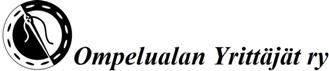 
JÄSENKIRJE 2 – 2019		Haminassa 26.05.2019
Hei,tapahtumia tälle vuodelle 25 vuotisen juhlavuoden merkeissä.Juhlimme jokaisen tapahtuman yhteydessä juhlataivalta.KESÄPÄIVÄT vietetään Tallinnassa 9.-11.8.2019Meno laivalla Helsingistä Tallinnaan ja yöpyminen siellä kohtuuhintaisessa hotellissa.Jokainen voi halutessaan varata matkan myös itse, sekä valita päivät perillä oloon.Tarkoituksena on viettää kauniita kesäpäiviä ja ruokailla hyvässä seurassa, vaihtaa kuulumisia, suunnitella tulevaa ja mahdollisesti piipahtaa paikallisissa puodeissa.
Matkan hinta selvitetään lähempänä ajankohtaa koska varauksen määrää ei tiedä ennen kuin halukkaat lähtijät on tiedossa.Varaukset ja ilmoittautumiset Jaanalle toimisto@ompelualanyrittajat.fi 25.6. mennessä.KANKAANPAINANTA ja ASUKORISTEKURSSI järjestetään Forssassa lokakuussa.
Päivämäärä ilmoitetaan myöhemmin kun asiasta on sovittu järjestäjien kanssa.Olemme mukana omalla osastolla, kertomassa toiminnasta ja tekemässä jäsenhankintaa.Kulujen kattamiseksi myymme omavalmistamia tuotteita yhdistyksen hyväksi.Suomen Kädentaidot 2019 MESSUILLA 15.-17.11.2019 
Tampereen Messu- ja Urheilukeskus, osastoC 640Tervetuloa mukaan tilaisuuksiin ja tahtumiin, verkottumaan ja ajatustenvaihtoon kiireettömästi.Olkaa yhteydessä jos jokin asia on mielessänne.
Ystävällisin terveisinJaana Jääskeläinen			Ompelualan Yrittäjättoiminnanjohtaja0400 656 248toimisto@ompelualanyrittajat.fiwww.ompelualanyrittajat.fiface; Ompelualan YrittäjätValtakunnallinen ompelualan ammattilaisten yhdistys